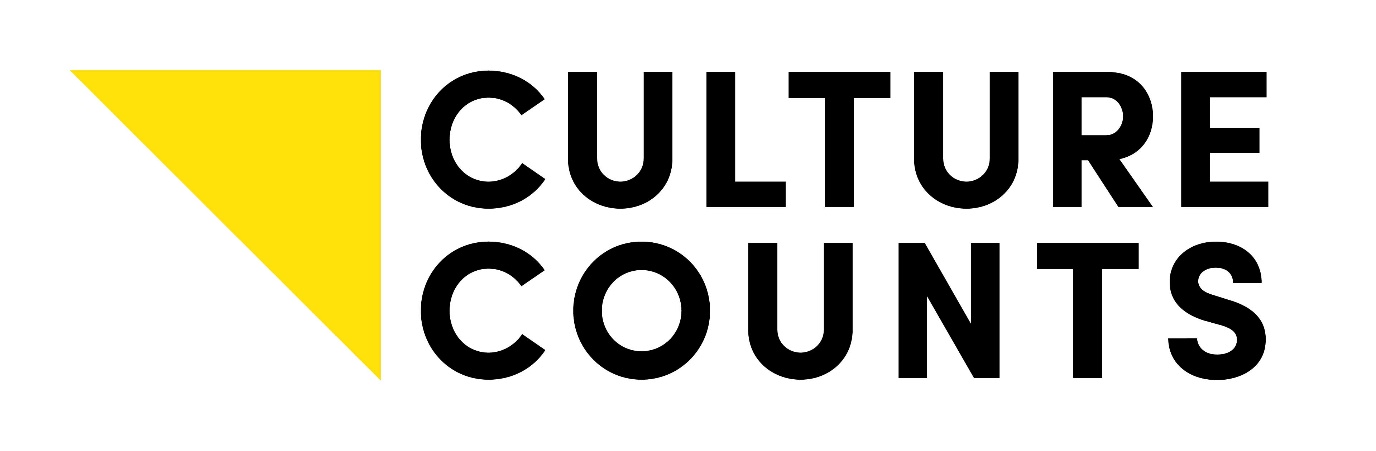 SENSCOT CONFERENCE 7TH DECEMBER 2017 CULTURE COUNTS CULTURE STRATEGY WORKSHOP REPORT Workshop 1Q1A Who do you think needs to be involved in supporting the development of culture in Scotland? Q1B Are there partnerships and relationships that you think could be developed?Q2 Do you know of good examples of partnership approaches that we could learn from?Q3A What is working well for culture? Q3B What needs to change? Q4 If you could change one thing for culture what would it be?Workshop 2Q1A Who do you think needs to be involved in supporting the development of culture in Scotland?Q1B Are there partnerships and relationships that you think could be developed?Q2 Do you know of good examples of partnership approaches that we could learn from?Q3A What is working well for culture?Q3B What needs to change?Q4 If you could change one thing for culture what would it be?IdeasNumber of Votes Regulators, children and young people, old people 1Children and young people1All the people who are not engaged 1Younger generation, they have great ideas that could make all the difference 3Ask the fifty most deprived communities what they think 3Ask the over 50s to get insights from those with experience 1Individual projects working with service users on creative or cultural projects 1Groups which can make consultation accessible in sense of services user/client needs or numbers of individuals 1Creative practitioners, social enterprises with a cultural theme and community arts groups 1Private companies; such as hotels, social enterprises, heritage sites, third sector organisations with a cultural aims and objectives 1IdeasNumber of Votes Partnership with education and media outlets (apple store) and with service users 1Partnerships with local radio stations and or national radio stations 1TSI or SEN to represent wider view2Partnerships with banks, accountants, corporates, sponsorship 1Partnerships with Culture and Leisure Trusts and with people1Institutions including prisons2Arts centres and cultural venues 1Development of a Cultural Quarter Area 1Students, Colleges and Universities 1Local people who are under-represented in large groups 3IdeasNumber of Votes Kelvingrove art gallery hosting non museum related events such as dance music events and cinema screenings 1Themed social enterprise organisations who work with the community and for example visual artists or football coaches 1The old teaching the young, passing on skills or stories etc1http://www.commedia.org.uk/ 1Events that are created by people and the partnership forums from action, and not top down. 6https://www.edx.org/course/u-lab-leading-emerging-future-mitx-15-671-1x-0 1Glad Café http://www.thegladcafe.co.uk/gladfoundation.html 1IdeasNumber of Votes Oor Wullie Bucket Trail in Dundee (Dundee Rep) 1Lots of venues are free to go in. Opens up to less fortunate families1V&A and regeneration of Dundee Waterfront 1Variety of cultural spaces to utilise 1We have a strong sense of identity, we have an international outlook 1Free Museums and Galleries / Public Ownership of museums and galleries 4IdeasNumber of Votes Cost of hiring community spaces can be prohibitive 1Still difficult to access community space in many areas 1We need more accessible venues that can be accessed easily by the community 6The community should be more engaged in the planning and delivery of events and culture 6Accessible buildings 1Those bidding for culture contracts should have to show social benefit1Spaces should be free in some areas 2More grassroots projects for a variety of people to enjoy 1Beautiful spaces should be available to communities not just ‘spaces’ 1Social projects should not be profit making 2Take ‘the great and the good’ out of our quangos 1Accessibility (Museums should have ‘easy read’ documents or hand-outs as well as more in-depth ones. 1More Autism friendly days as standard 1Staff should be trained in learning disabilities 1Make more public venues including schools open at weekends and in evenings so that the community can use them (for free) 2IdeasNumber of Votes That we promote and celebrate the rich diversity of our cultural offerings in an accessible way 1Ensure accessibility at grassroots level 2Introduce democratic elections to board positions of the national cultural organisations 2Move funding away from big museums (they can find other ways to be sustainable) and fund grassroots instead1Greater equality and accessibility of delivery (i.e. who gets the funding to deliver the outcomes)4Scrap Arms Length External Organisations; return power to the people4Re-invest culture into schools to offer cultural programmes at school 2Give power back to the people 2IdeasNumber of Votes Don’t exclude voices. Need to engage disadvantaged people, marginalised voices etc.2Everyone 9Digital engagement and consultation. 1Not just all the usual subjects. A broad understanding and definition of culture is important. Not just music, art galleries, monuments and making them more accessible identifying where-else culture is taking place; such as street art and value that equally. Talk to those creatives as well as to the ‘big players’. 1Everyone no exception 2We need to make sure that disconnected and disadvantaged communities are involved. 2IdeasNumber of Votes Education / School and social enterprise 2Lots of organisations already exist (e.g. Creative Scotland). Don’t create any more; invest in the existing. 2Partnerships that access young and old and are accessible possibilities to get interactions in culture and chances to get involved within culture 1Work with schools. 2Scottish Government. European Commission. Schools. Scottish Enterprise. 1IdeasNumber of Votes Business Improvement District Involvement – Sponsor Culture 1Creative Hubs 4Creative Dundee; Creative Renfrewshire 3Business Improvement Districts 3Organised networks, local, national, international 4Who is government partnering with? Invest in what already exists. 1European Cultural Foundations. CCA Glasgow. Culture as social value. 1Work with business improvement districts.  2Ideas Number of Votes Recognition through competitions e.g. City of Culture 1Glasgow. World class museums. 1Culture is being recognised more and more as an important community value by the community 2Local people connecting to celebrate culture 3Crafts and Arts has a way of addressing social isolation. Grassmarket Community Project http://grassmarket.org/ Piano on Prescription http://www.firstport.org.uk/case-studies/item/646-pianos-on-prescription 2Touring Network is useful.  Most project depend on committed volunteers. 1Lots of activity passionate and creative people. An international reputation. 2Small scale outcome based funding 1Multi-cultural interactions. https://www.charteriscentre.com/ Ideas Number of Votes There needs to be an understanding that culture spreads beyond a rigid definition, evolves, and it is there to serve various diverse communities 1We need an effective access programme. Bottom 15% data zones. 1The mechanisms for investing in culture and the mind-sets around this. 2A now understanding across the board that culture is a fluid entity and it is our job to discover how it is forming, reforming and to not try to control our definition of it 5Access for all 2Better understanding from funders about how cultural organisations work and more money 75% failure rate for Creative Scotland Open Funding shows there is a real need.  4Ideas Number of Votes Developing an awareness of culture in school children carries onto adulthood 1Trust in local people’s creative innovation mind-set. We know! 7Equality across all SIMD levels is recognising assets even in the poorest 15%. Culture means different things to different people, need to celebrate that. 3Every person in Scotland has the freedom to benefit from culture creatively throughout their lifetimes and at all stages of life  3If we introduce universal basic income for all we will liberate people and their energy to contribute socially and culturally 14Accepting culture is broad and something we’re all already engaged in1Culture is recognised as the main driver for economic growth 3Cultural Creative opportunities for all 1Culture is very valuable but it is hard to generate revenue; need for an innovative solution as well as continued public investment 2Networks of creatives operating independently 3You can’t ‘develop’ culture, you can just support it. We need to stop draining culture. Lots of great stuff already that just needs to have investment 1Invest in culture, stop cutting funds for schools and others 2Enhancing representation. Portraying culture from points of new, extending beyond the usual middle classes. 1 Empower people to become creative, give people educational opportunities 1Funding for new (not necessarily young) creative people 1More investment into schools for music, arts and digital.1Grant funding or loans for cultural charities and social enterprises in the community 